Black WaterDoobie Brothers 1974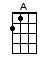 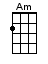 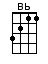 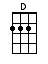 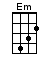 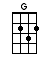 INTRO:  / 1 2 / 1 2 / < Singing note: A >[Am] Built me a raft [D] and she's rea-[Am]dy for floa-[D]tin'[Am] Ol' Missis-[D]sippi, she's [Am] callin' my name [D]Well I [Am] built me a raft [D] and she's rea-[Am]dy for floa-[D]tin'[Am] Ol' Missis-[D]sippi, she's [Am] callin' my name [D][Am] Catfish are [D] jumpin', that [Am] paddle-wheel thu-[D]mpin'Black [Am] water keeps ro-[D]llin' on past [Am] just the same [D][G] Ol' black water [G] keep on rollin'[Bb] Mississippi moon won't you [Bb] keep on shinin' on[G] Ol' black water [G] keep on rollin'        me[Bb] Mississippi moon won't you [Bb] keep on shinin' on[G] Ol' black water [G] keep on rollin'       me[Bb] Mississippi moon won't you [Bb] keep on shinin' on / [A]↓ me? ↑↓ [Em]↓ /[Em]↑↓ Yeah ↓ keep on / [A] shinin' your [Em] light, gonna make [A] every-[Em]thingPretty mama, gonna [A] make everything all [Em] rightAnd I [D] ain't got no [Am] worries'Cause I [D] ain't in no [Am] hurry at / [A] all / [D] / [A] / [A]INSTRUMENTAL:Well I [Am] built me a raft [D] and she's rea-[Am]dy for floa-[D]tin'[Am] Ol' Missis-[D]sippi, she's [Am] callin' my name [D]Well, if it [Am] rains, I don't [D] care, don't make no [Am] difference to me [D]Just take that [Am] street car that's go-[D]in' up-[Am]town [D]Yeah, I'd like to [Am] hear some funky [D] DixielandAnd [Am] dance a honky [D] tonkAnd I'll be [Am] buyin' everybody drinks [D] all a-[Am]ro-o-[D]ound[G] Ol' black water [G] keep on rollin'[Bb] Mississippi moon won't you [Bb] keep on shinin' on[G] Ol' black water [G] keep on rollin'        me[Bb] Mississippi moon won't you [Bb] keep on shinin' on[G] Ol' black water [G] keep on rollin'       me[Bb] Mississippi moon won't you [Bb] keep on shinin' on / [A]↓ me? ↑↓ [Em]↓ /[Em]↑↓ ↓ Keep on / [A] shinin' your [Em] light, gonna make [A] every-[Em]thingEverything gonna [A] make everything all [Em] rightAnd I [D] ain't got no [Am] worries'Cause I [D] ain't in no [Am] hurry at / [A] all / [D] / [A] / [A][Am] / [D] / [Am] / [D]I'd like to [Am] hear some funky [D] DixielandPretty [Am] mama come and take me [D] by the handBy the [Am] hand (hand) take me by the [D] hand, pretty mamaCome and [Am] dance with your daddy [D] all night long< A CAPPELLA – red & blue parts sung at the same time >I'd like to hear some funky DixielandPretty mama come and take me by the hand      By the  / hand, take me by the  / hand, pretty mama(I want to  / honky tonk,   honky    / tonk,  honky tonk)Come and / dance with your daddy / all night long                 /                      (with you / all night long)I'd like to hear some funky DixielandPretty mama come and take me by the hand      By the  / hand, take me by the  / hand, pretty mama(I want to  / honky tonk,   honky    / tonk,  honky tonk)Come and / dance with your daddy / all night long                 /                      (with you / all night long)I'd like to [Am] hear some funky [D] DixielandPretty [Am] mama come and take me [D] by the hand     By the  [Am] hand, take me by the [D] hand, pretty mama(I want to [Am] honky tonk,    honky  [D] tonk, honky tonk)Come and [Am] dance with your daddy [D] all night long                 [Am]                      (with you [D] all night long)I'd like to [Am] hear some funky [D] DixielandPretty [Am] mama come and take me [D] by the hand      By the [Am] hand, take me by the [D] hand, pretty mama(I want to [Am] honky tonk,    honky  [D] tonk, honky tonk)Come and [Am] dance with your daddy [D] all night long                 [Am]                      (with you [D] all night long)[Am] / [D] / [Am] / [D]www.bytownukulele.ca